NEWS UPDATE! AMERICA IN TURMOIL! It AIN’T OVER YET YA’ALL!With the happenings on January 6th, resulting in happenings on the 7th, here we are at January 8th. Wow has a lot happened since the 7th!!!     Trump in exile? We’ll actually, he has been in “exile’ at a military command post in Texas, meeting with chief advisors who are on his side.      I will try to fill in some blanks, but you do your own research as well, and stay off public news if you care anything about truth. Tried and true alt-news reports the lies they’re telling, while also reporting the truth.     I recommend that you watch this mind-blowing 9-minute dose of truth:https://ugetube.com/watch/robert-david-steel-simon-parkes-and-charlie-ward-on-capitol-hill-039-s-psyop-01-07-21-mirror_z4yMEVcuhG6ofFd.html      Trump has several options left, and any one of them could hoist him into office for another four years. Pray for justice! Pray for his safety!      I am not into politics or religion. I am not with any group, on any band wagon or a promoter of any cause - except salvation through the blood of Yahushua/Jesus Messiah and His resurrection for those now on their way to the lake of fire. I am solidly pro-Truth and pro-Justice. Let evil be exposed and dealt with.     Steve Quayle received a word from Yahuwah years ago in which God said that before He would allow Russia and China to attack America, He would expose the evil sins of the leaders of America and bring them to light. Let us pray this happens quickly. We have 12 days for justice to surface and do its work.     I keep thinking about Dana Coverstone’s dream, and the dream of “Mike from around the world” - both who saw what appeared to be the death of a man in a very high office in government. It could also be the death of one’s ambition. We left off the last article with the Congress rejecting the proof of Trump’s Presidential win. As you’ll hear in the link above, the evil ones are running scared, really scared.      A few notes from the link above: I couldn’t get it all because of their British accent. Robert David Steel, Simon Parkes and Charlie Ward on Capitol Hill's PSYOP - 01 07 21 [MIRROR] Citizen of Gothen GUE Tube - Robert Steel hosts two guests:      Charlie: “Yesterday was one of the most carefully planned traps in American history.” “The corruption was funded by Soros, Gates, Obama, and others…” Trump supporters entered the Capitol and managed to seize a few laptops – one being Nancy Pelosi’s. Her laptop exposes “a boat load of evidence.” “She left a bomb. So, there is a very grateful Trump right now.”     A dozen laptops were just left on her desk. There is proof via Soros’ activity that there was treachery by Soros and the United Kingdom “behind all of this.”     Simon: The laptops are all the same brand - just different codes attached each one. There is a Vatican intrusion here also. The Italian government, on Christmas day, used 13 satellites named after Leonardo Di Vinci. They were Italian satellites but leased to the Vatican for their use. “This was how encrypted information was moved across the globe. That’s how they did it.”     “I know that Trump went to Texas to one of the command posts and I can tell you that for about 5 hours there was a meeting there to decide what would happen.This has been exposed as a lethal operation funded by the United Kingdom, with the complicity of Germany and France.” [Germany and France are two countries that will jump in with Russia and China in an attack on the U.S. – information known for a long time] Simon said: “The military industrial complex is using NATO to take down the President.” [President Dwight D. Eisenhower warned greatly of the power of the “military industrial complex”]      Simon: “If they [Trump’s advisors] can get Trump to sign a covenant/contract (?), if they are as good as their word and they don’t betray him, he will release an Executive Order, [“Continuance of Government?]. There will be martial law. There will be arrests, and Trump will be President another 4 years.”      Charlie: At this point “Trump still has 4 aces in his pack.” 1) Insurrection act2) the Military (I also know there are some treacherous ones in the military) 3) proof of biological warfare, crime against humanity – speaking of Covid – Wuhan 4) movie …     “He has 5 or 6 options. He is taking out time today to confer with his team who is backing him.”… “One thing in his pack is the blackmail reality of politicians to do with this crime against humanity - biological warfare. He knows who has done enough evil to warrant blackmail … and so has the power to arrest them.”     “There are people there who want to do the right thing but don’t have what it takes to do it at this point. The next 10 days are crucial.”     “Another one of the aces is that they’re going to make a movie and expose all these things that are hidden and blackmailed” “Is Trump Preparing to Invoke Executive Order 13848? The Democrats Rush to Impeach Trump: Russia and Israel wait In the Wings” Dave Hodges January 8, 2021 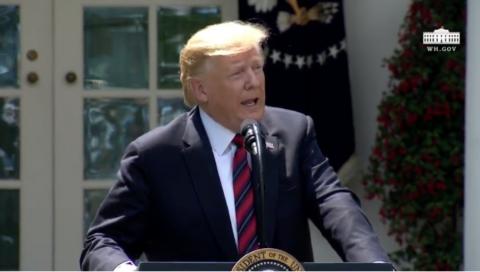      There are only 12 days to go to Inauguration. It makes no sense that the Democrats are preparing to Impeach Trump. It makes no sense that Pelosi tried to get Pence to invoke the 25th Amendment. Twelve days! Trump is not even in Washington DC, therefore, a repeat of the recent DC riot, is not likely! So, what are the Democrats in fear of? Trump has one more ace up his sleeve and he is attempting to play it.     Subsequently, I interrupt this scheduled series on the misery that will accompany the Biden-Harris regime as they plan to complete their coup against the President and take office. …There is a breaking story out of Texas and it begs the question, does the President have nine lives? Does Trump still have an ace up his sleeve and does he have the evidence on to declare the Insurrection Act? Further, and more importantly, does Trump have the military support needed to declare the Insurrection Act with the certainty that his orders will be carried out.Why Is Trump In Texas?     It is known that President Trump has been in Texas following ill-fated riots in Washington DC…I have learned, there is a backdrop of information that is critical to understand regarding the US military. Over a week ago I was told that Beijing-Dementia Joe had already agreed upon a plan of action to have the US lose a regional war to China and Biden was to affect a surrender of this country and the US would go under international supervision with strong CHICOM overtones. This is when the genocidal nightmare would come into play for America as predicted by current CHICOM Defense Minister, Wei Fenghe, in which he stated that all Americans must be killed in order that China could take possession of the former USA’s vast resources and this is what China needs to survive.     I have received this information from two sources. The Generals in America fully understand that in a surrender to the CHICOMs, that these military men are dead. In what might be the deal of the century, Trump has seemingly made it clear to many of these military leaders that there are definitive plans that Biden will initiate to hand off control of the USA.      In reality, this echoes what I have already said before, America’s military leadership has been placed on “death’s ground” and they either defeat this Deep State coup against Trump, which will result in their death, of they fight and ultimately have a chance at survival.     Control over the military leadership is strongly regulated by the Military Industrial Complex (MIC). In fact, and as I had reported back in May, my best insider source set me up with two insider sources inside the Pentagon. Both Pentagon officers said pretty much the same thing. They both told me that they believed that if Trump were to engage China in a war, desired by the MIC, Trump would save his presidency. Therefore, there remains the possibility that Trump would still have the support of the military even at this late stage. It is my considered opinion that Trump must first start the war with China before receiving unqualified support from the military brass. However, there is much more to this story than the two conversations I had with two Pentagon types eight months ago.The Texas Economy Could Be the Key to Insurrection     Texas is run by energy, primarily oil. AOC’s “The New Green Deal” is a direct threat to the Texas oil industry and related business interests. It has been made clear that Governor Abbott is not a friend to the American people as his Beijing ties have been demonstrated. However, the Lieutenant Governor, Dan Patrick, is a different story. There are reports that Patrick is in talks with Trump about Texas seceding from the Union as a last resort to escape the tyranny of the New Green Deal from the Biden-Harris administration. In this plan, Abbott would be deposed and Patrick would be the acting Chief Executive who would report directly to Trump. This is the backup plan.      The primary plan that will enable Trump to fight back includes using Texas and the stationed military in the state to protect him. Given the rhetoric, which is calling for impeachment and 25th Amendment applications, it is clear that Trump knows if he stays in Washington DC, he will be arrested.      The Importance and Relevance of Executive Order 13848. It is important at this point to consider on legal remedy that the President has at his disposal and it explains the frenzy of moving to arrest the President prior to impeachment and/or a 25th Amendment proceeding.  Executive Order 13848—Imposing Certain Sanctions in the Event of Foreign Interference in a United States Election…e) the term "United States election" means any election for Federal office held on, or after, the date of this order;(f) the term "foreign interference," with respect to an election, includes any covert, fraudulent, deceptive, or unlawful actions or attempted actions of a foreign government, or of any person acting as an agent of or on behalf of a foreign government, undertaken with the purpose oreffect of influencing, undermining confidence in, or altering the result or reported result of, the election, or undermining public confidence in election processes or institutions;(g) the term "foreign government" means any national, state, provincial, or other governing authority, any political party, or any official of any governing authority or political party, in each case of a country other than the United States;(h) the term "covert," with respect to an action or attempted action, means characterized by an intent or apparent intent that the role of a foreign government will not be apparent or acknowledged publicly; and(i) the term "State" means the several States or any of the territories, dependencies, or possessions of the United States.Sec. 9. For those persons whose property and interests in property are blocked pursuant to this order who might have a constitutional presence in the United States, I find that because of the ability to transfer funds or other assets instantaneously, prior notice to such persons of measures to be taken pursuant to this order would render those measures ineffectual. I therefore determine that for these measures to be effective in addressing the national emergency declared in this order, there need be no prior notice of a listing or determination made pursuant to section 2 of this order.     This means that the President can block the election or the validation of election results. It is also known that Trump is visiting military bases in Texas. Clearly, he is drumming up support.” The article continues but I’ll stop… Public News is relating that Congress decided to back Biden because of the unruliness of Trump Supports in attacking the Capitol Building. Kind of funny … they peacefully walked in and seized the 12 computers with incredible information that could get all the swampees into prison.      “Congress confirms Biden's win after pro-Trump mob's assault on Capitol” Dareh Gregorian and Ginger Gibson and Sahil Kapur and Frank Thorp V and Phil Helsel and Julie Tsirkin January 7, 2020 NBC       WASHINGTON — Congress formally confirmed President-elect Joe Biden's election win early Thursday following the storming of the Capitol by a violent mob of President Donald Trump's supporters.”     It’s laughable but also angering – because most Americans and worldwide watch the public news liars and believe them. Another article today, posted on stevequayle.com, tells of a Capital policeman who confirms the “mob” was peaceful and respectful. Videos showed them walking into the Capital building though the corridor rope walkway without even turning over one rope-pole. No matter, the cesspool of evil has their back to the wall and they’re still fighting to win. Quayle: “There has never been a time when evil has been so strong among us, and is about to play out for all to see and/or experience.” He was shown a few year ago that “God will use Donald Trump as a prosecuting attorney who would reveal the secrets of evil to the people and the sins of the people before a holy God.”    This has come to pass. Biden is a man who couldn’t get 20 people to his rallies, who is in bed with communist China, who aids the Chinese military within the U.S., and now for all to see are the sins of the leadership who surround him, fearfully supporting him in fear of exposure of their own sins, and injustice like we’ve never seen.      More and more good doctors and nurses are speaking out. A nurse reports: “THE HOSPITAL BEDS ARE EMPTY.” Much proof of the vaccine transforming humans into cyborgs is surfacing. Proof is strong that Covid or the Wuhan virus was developed in China as a bio-weapon. Also loads of proof that the election was stolen. Five states pulled so much lying and manipulation that the proof was blocked, even the Supreme Court blocked the proof, and now Congress has blocked the truth. Quayle said that these five states were heavily involved with taking money from the Chinese. The Chinese threw the election, distorted voting counts, votes for Trump were thrown out, and the truth was not just hidden, judges ruled against it.      Evil humans under the command of the Nephilim in human bodies ruling earth, along with the fallen angels and their creations, and human lackeys, are experts in lies. Satan cannot tell the truth, unless he manipulates it to his advantage that is. Messiah called him “the father of lies.” So, in every arena evil is surfacing for those addicted to Truth. Messiah said: “I am the Way, the Truth, and the Life, no one comes to the Father except through Me.” (John 14) He also said in Matthew 10 that all men would hate us for His Name’s sake. Churches are telling huge lies and their congregations are turning against the Word, against Messiah, against the power of the Spirit and his right to rule. Pastors are telling their people it is right to take the vaccine. Focus on the Family just joined that bandwagon. Thus, people are believing in the lies and accepting injustice as truth. II Thessalonians 2:8-12!      Pray that truth surfaces into the light, so that whether a person wants to believe the truth or not – it will be glaringly obvious. Messiah said that “everything that is hidden will be revealed.” Remember! Do not trust in man, for whoever sits in the seat of the Oval Office has puppet strings attached to their arms, legs and mouth. Shalom shalom! In His love, YedidahJanuary 8, 2020P.S. News 7:00 PM EST: Pelosi trying to get renegade VP Pence to enact Constitution Amendment 25 to remove Trump from office, or she’ll go ahead with impeachment proceedings. Oh the insane moves of roaches exposed to light.